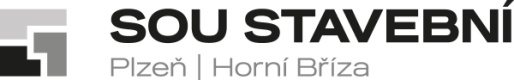 _Objednáváme u Vás dodání šatních skříněk dle specifikace: 10 ks A51580 = šířka 500 mm, jednodveřový uzávěr, vybavení buňky – police, mezistěna, tyč na ramínka, dva háčky (2.150 Kč/ ks), barva dveří červená10 ks A77000 svařovaná podlavička šíře 500 mm (875 Kč/ks)3 ks A52481 šatní skříň dvoudveřová s mezistěnou, šíře 800, uzamykání visacím zámkem, barva dveří červená3 ks A7540 svařovaná podlavička 800 mmdoprava na adresu: Plzeň, Borská 55 (hala školních dílen) Termín: srpen 2019 (dle dohody)Bližší informace zástupce ředitele pro odborný výcvik Ing. Jiří Hájek tel. č. 602 159 102.  Fakturační adresa: 	SOU stavebníBorská 55301 00 PlzeňIČO: 004 97 061, jsme plátci DPHŽádáme o písemné potvrzení objednávkyPotvrzujeme objednávku: Kovona a.s.Švermova 782289 22 Lysá nad Labem V …Lysé nad Labem…………. dne:  1. 7. 2019Střední odborné učiliště stavební, Plzeň, Borská 55Střední odborné učiliště stavební, Plzeň, Borská 55Střední odborné učiliště stavební, Plzeň, Borská 55Borská 2718/55, Jižní Předměstí, 301 00 PlzeňBorská 2718/55, Jižní Předměstí, 301 00 PlzeňBorská 2718/55, Jižní Předměstí, 301 00 Plzeňtel.: 373 730 030, fax: 377 422 724tel.: 373 730 030, fax: 377 422 724Kovona a.s.e-mail: sou@souplzen.cze-mail: sou@souplzen.czhttp://www.souplzen.czhttp://www.souplzen.czŠvermova 782289 22 Lysá nad LabemVÁŠ DOPIS ZN.:ZE DNE:NAŠE ZN.:VYŘIZUJE:Ing. Jiří HájekIng. Jiří HájekTEL.:373 730 036373 730 036FAX:377 422 724377 422 724E-MAIL:sou@souplzen.czsou@souplzen.czDATUM:27.06.201927.06.2019Objednávka 34/2019Střední odborné učiliště stavební,Plzeň, Borská 55